Kraków 23.05.2023rZACHĘCAMY DO ZAPOZNANIA SIĘ Z NOWYM PRODUKTEM W NASZEJ OFERCIEŁĄCZNIK WĘŻY ODPŁYWOWYCH DO PRALKI ZESTAW – ŁĄCZNIK Z KOMPLETEM OPASEK ŚLIMAKOWYCH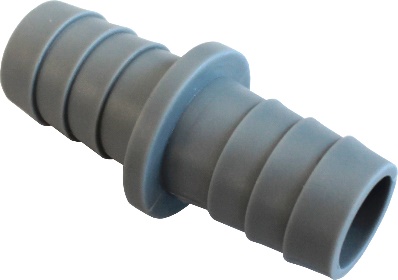 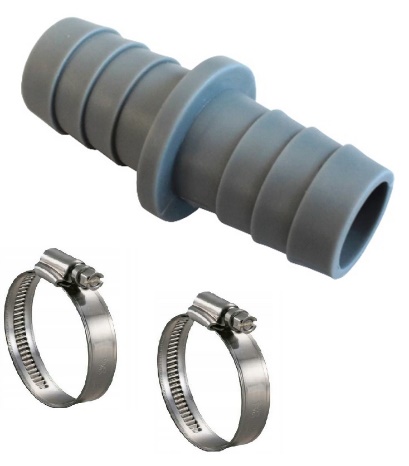 Kod towaruOpisOpisCena katalogowa nettoCena po rabacie nettoWP-ODPŁ-ŁĄCZNIKWP-ODPŁ-ŁĄCZNIKŁącznik do węży odpływowych do pralki6,00zł WP-ODPŁ-ŁĄCZNIK+OPASKIWP-ODPŁ-ŁĄCZNIK+OPASKIŁącznik do węży odpływowych do pralki z kompletem opasek ślimakowych9,70zł